Auld Lang SyneTraditional Scottish Folk Song (circa 17th century or earlier)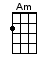 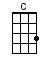 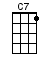 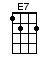 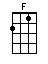 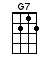 INTRO:  / 1 2 3 4 / [C] / [C]Should [C] old acquaintance [G7] be forgotAnd [C] never [C7] brought to [F] mindShould [C] old acquaintance [G7] be forgotAnd [F] days of [G7] auld lang [C] syneFor [C] auld lang [G7] syne, my dearFor [C] auld lang [F] syneWe'll [C] take a cup o' [G7] kindness [E7] yetAnd [Am] days of [F] auld [G7] lang [C] syneWe [C] twa hae run a-[G7]boot the braesAnd [C] pu'd the [C7] gowans [F] fineWe've [C] wandered mony a [G7] weary footSin' [F] auld [G7] lang [C] syneSin' [C] auld lang [G7] syne, my dearSin' [C] auld lang [F] syneWe've [C] wandered mony a [G7] weary [E7] footSin' [Am] auld [F] la-[G7]ang [C] syneWe [C] twa hae sported [G7] i' the burnFrom [C] morning [C7] sun till [F] dineBut [C] seas between us [G7] braid hae roaredSin' [F] auld [G7] lang [C] syneSin' [C] auld lang [G7] syne, my dearSin' [C] auld lang [F] syneBut [C] seas between us [G7] braid hae [E7] roaredSin' [Am] auld [F] la-[G7]ang [C] syneAnd [C] ther's a hand, my [G7] trusty friendAnd [C] gie's a [C7] hand o' [F] thineWe'll [C] take a cup o' [G7] kindness yetFor [F] auld [G7] lang [C] syneFor [C] auld lang [G7] syne, my dearFor [C] auld lang [F] syneWe'll [C] take a cup o' [G7] kindness [E7] yetFor [Am] auld [F] la-[G7]ang [C] synewww.bytownukulele.ca